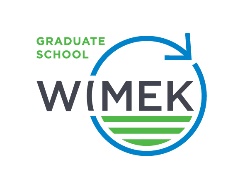 A. GENERAL INFORMATION ABOUT THE PHD CANDIDATEB. INFORMATION ON THE RESEARCH PROJECTChair group:Project:PhD category: (ask your supervisor)Funding of the PhD research proposal: (ask your supervisor)Team of SupervisorsC. PUBLISHING THE DATA ABOUT YOUR RESEARCH PROJECT ON THE SENSE WEBSITETo facilitate SENSE PhD researchers to easily connect and cooperate, we have built a tool on the SENSE website, see https://sense.nl/research/. We hope that you agree that we publish the research data you sent us on the WIMEK registration form, but you are completely free not to.If you agree to publish your data, you are always free to withdraw your consent without explanation.You are also always free to request adjustment of your published data.The fields that we would like to publish are:A. Basic information, based on this WIMEK registration form:Research titleNameStart dateUniversityGroupPromotor(s)Co-promotor(s)Email addressB. Additional information (not compulsory):YOUR CONSENT (compulsory to have your data published)If you need more information or want to add or adjust something, please send an email to marjolijn.dannenburg@wur.nl or wimek@wur.nl.By giving your consent, you declare that you have provided this personal data voluntarily.You have the right to withdraw the given consent. The personal data you provide will only be used for the purpose for which you provided it. You have the right to inspect, delete, correct, or limit the processing of personal data, as well as the right to object and the right to data portability.More about this on https://www.wur.nl/nl/Over-Wageningen/Integriteit-en-privacy.htmIf you have any questions, please contact the WUR Data Protection Officer functionarisgegevensbescherming@wur.nl. Information about the processing of personal data can be found at http://wur.nl/privacy. If a dispute arises, you can submit a complaint via privacy@wur.nl or to the Dutch Data Protection Authority at www.autoriteitpersoonsgegevens.nl.D. WIMEK BUDDYWIMEK has introduced a 'buddy system' to welcome newly arriving PhD candidates at Wageningen. Buddies facilitate the settling of a new PhD candidate at Wageningen, to make him/her feel welcome and at home quickly. First of all, we want to guide PhD candidates through their first days after arrival in Wageningen and provide them with clear information about administrative issues that need to be organised during the first days and weeks. Secondly, we want them to find their way more easily at the university, in Wageningen and in the Dutch way of life. The 'buddy' will be a fellow PhD candidate who supports the new PhD candidate on these issues. The "buddy" will primarily act as a resource person, rather than someone who will be directly involved in actually tackling the issues for the PhD candidate. We intend to identify a buddy who is in or closest to the chair in which the new candidate will be working.Title (BSc, MSc, Drs, Ir, ...):Surname / Family name (as in passport):First name / Given name (as in passport):Initial(s):Date of birth (day-month-year):Place of Birth:Country of Birth:Nationality:Second Nationality (if applicable):Gender (please, delete or strikethrough what is not applicable):Male / Female / XEmail address(es)It is mandatory to provide at least one current email address here for processing your registration.Email address(es)It is mandatory to provide at least one current email address here for processing your registration.Private email address:WUR e-mail address (if already existent):Work email address other than WUR (if applicable):Previous trainingHighest degree obtained (please give Title): Field (area) of study, subject:Institute/university and country where highest degree was obtained:Date that degree was issued:Name of WUR chair group(s) where you will carry out your PhD project of where your primary promotor is working:Title of your PhD project in English:Start date appointment / PhD research (dd/mm/yyyy): End date appointment / PhD research (dd/mm/yyyy):Appointment / work load (hours per week)Is the field research mainly conducted abroad? : YES / NO*Country of field research:VSNU PhD categories (see also https://www.wur.nl/en/education-programmes/phd-programme/about-the-phd-programme/phd-candidate-categories.htm) 1a.   Employed PhD candidate (Research Assistant)employee with a temporary PhD employment contract (usually four years full time or five years part-time) for a PhD trajectory directed to a PhD graduation within Wageningen University.1b.   Employee in PhD track (staff PhD)employee with an employment contract, with the possibility to follow a PhD trajectory within Wageningen University in addition to the regular tasks connected to the employment contract.2b.   Scholarship PhD candidatePhD candidate with a scholarship funded by an external organisation, such as NUFFIC, EU, foreign universities, foreign governments and other funding organisations for a PhD trajectory directed to a PhD graduation within Wageningen University. The scholarship can be supplemented by a budget from their home university, research institute or Wageningen University.This category includes the WU PhD categories “sandwich PhD” who are NOT employed by an institute in their home country and “guest PhD”.IMPORTANT: For PhD candidates in this category, please send a Proof of Funding to WIMEK, along with this form. See https://www.wur.nl/en/education-programmes/phd-programme/practical-information/entry-requirements.htm 3.   Externally financed PhD candidate3a: PhD candidate appointed at an external research institute (for example Wageningen Research, NIOO, KNMI, TNO, ECN, etc.) with a temporary PhD employment contract (usually four years full time or five years part-time) for a PhD trajectory directed to a PhD graduation.3b: Employee appointed at an external research institute, with the possibility to follow a PhD trajectory in addition to the regular tasks connected to the employment contract.
This category includes “sandwich PhD” who are employed by and institute in their home country.4.   Self-funded externally PhD candidate (“buitenpromovendus”)PhD candidate who does not get time or money from an external organisation for his PhD trajectory, but has a personal objective to obtain a doctorate degree.University funded:%Budget Chair groupStrategic funds (Graduate School / IP-OP)WU funds Sandwich PhD (WU budget / INREF)NWO or KNAW funded:%KNAWNWO - personalNWO - projectsThird parties%Dutch private sector (industry)Dutch public sector (government)Dutch non-profit other (foundation)European UnionForeign private sector (industry)Foreign public sector (government)Foreign non-profit other (foundation)DLO (bijv. KB-middelen)NUFFICPublic - PrivateOwn (personal) fundingName of Grant or Scholarship providerFull name, including title(s)Dep., Institute, UniversityEmail address (mandatory for non-WUR supervisors)Principal Supervisor(s) / Promotor(en):Principal Supervisor(s) / Promotor(en):Co-supervisor(s) / copromotor(en):Co-supervisor(s) / copromotor(en):Daily Supervisor(s):Daily Supervisor(s):Advisors / Others:Please state their role.Advisors / Others:Please state their role.Advisors / Others:Please state their role.Research summary (ca 200 words):URL to more information about your research:Your portrait:Please attach a picture of max 500 x 500 pixels and max 200kBA picture of your research:Please attach a picture of max 500 x 500 pixels and max 200kBYour LinkedIn profileMy name:Date:Consent:I give permission to publish the information specified above in the Current Research module on the SENSE website:  YES  NODo you want your chair group to arrange a buddy for you?:YES / NO*